Здравствуйте,пожалуйста, для выпуска Вашего полиса - заполните Вашими ответами таблицу ниже, и отправьте мне, по мере готовности. Этот контракт обеспечит финансовую безопасность Вас и Вашей семьи.Если какой-то вопрос вызовет затруднения – оставьте поле пустым, я свяжусь с Вами, чтобы его обсудить.И финальный шаг.,пожалуйста, пришлите мне следующие документы:Заполненную анкету.Получив анкету, я подготовлю документы для выпуска полиса, который обеспечит безопасность Вас и Ваших близких.До встречи!С уважением, ЛИЧНЫЕ ДАННЫЕЛИЧНЫЕ ДАННЫЕВаша фамилия Ваше имя Ваше отчествоУкажите паспортные данные (серия, номер, когда и кем выдан)Ваш мобильный телефонВаш e-mailЗАСТРАХОВАННЫЕ КРОМЕ ВАСЗАСТРАХОВАННЫЕ КРОМЕ ВАСФ.И.О.Дата рожденияВзносДЕТАЛИ КОНТРАКТАДЕТАЛИ КОНТРАКТАПрограмма согласованного проекта полиса Альфа (VIP)Сумма страховой защитыЕжегодный взнос в контракт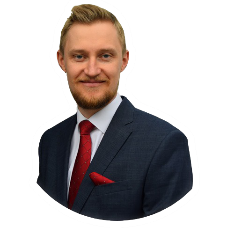 